          Gaelscoil Chnoc Liamhna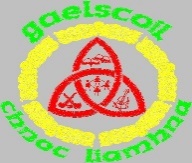 Bóthar Chnoc Liamhna,Cnoc LiamhnaBaile Átha Cliath D16 HR26Bunscoil a sholáthraíonn oideachas bunscoileGDPR Fógra PríobháideachtaTrí chlárú agus freastal do pháiste ar Ghaelscoil Chnoc Liamhna, glacann tú leis go ndeánfaidh Gaelscoil Chnoc Liamhna do chuid sonraí pearsanta agus sonraí do pháiste (lena n-áirítear sonraí pearsanta chatagóir speisialta) a phróiseáil.Tugann an Fógra Príobháideachta seo roinnt faisnéise cabhrach duit maidir leis na sonraí pearsanta a bhailímid uait, cén fáth, cé leo a roinnimid iad agus cén fáth, cé chomh fada agus a choinnímid iad agus maidir le do chearta.Agus do pháiste ag freastal ar Ghaelscoil Chnoc Liamhna, bailímid agus úsáidimid a shonraí pearsanta.I measc na sonraí pearsanta a bhailímid:Sonraí maidir le céannacht, náisiúntacht, teanga, reiligiún; sonraí teagmhála; sonraí leighis; íomhánna/grianghraif lena n-áirítear CCTV; sonraí teaghlaigh; sonraí iontrála/clárúcháin; dul chun cinn acadúil; uimhir RSI; aon riachtanais speisialta oideachais; eolas faoi iompar, tinreamh agus sláinte; faisnéis airgeadais (táillí, síntiúis, riachtanais scoile srl).Nuair a chláraíonn tú, bailímid ainm, seoladh, sonraí teagmhála agus faisnéis eile faoi thuismitheoirí/chaomhnóirí.  Téimid i dteagmháil le tuismitheoirí/caomhnóirí agus iarrtar orthu toiliú a thabhairt le haghaidh rudaí áirithe cosúil le grianghraif a thógáil, turais scoil srl.Mar a úsáidimid faisnéis agus an bonn dlíthiúilBainimid úsáid as sonraí pearsanta chun críocha lena n-áirítear:D’iarratas ar chlárú;Oideachas agus tacaíocht chuí a sholáthar duit;Monatóireacht a dhéanamh ar do dhul chun cinn acadúil;Chun aire a thabhairt dod’ shláinte agus do shábháilteacht.Cúram a thabhairt dár bhfoireann agus dár ndaltaí;Cláir oideachais a chomhordú, a mheas, a mhaoiniú agus a eagrú;Cloí lenár n-oibleagáidí dlíthiúla mar chomhlacht oideachais;Chun ár n-oibleagáidí monatóireachta agus tuairiscithe a chomhlíonadh le comhlachtaí rialtais, Achomhairc a phróiseáil, díospóidí a réiteach, agus dlíthíocht a chosaint srl.Cé leo a roinnimid do shonraíRoinnimid do chuid sonraí pearsanta le tríú páirtithe, lena n-áirítear comhlachtaí eile Rialtais.Áirítear leis seo an Roinn Oideachais agus Scileanna, An tSeirbhís Náisiúnta Síceolaíochta Oideachais, TUSLA, An Garda Síochána, FSS, an Roinn Coimirce Sóisialaí, na Coimisinéirí locaim srl.Braitheann leibhéal na roinnte agus cineál an ábhair atá ag roinnt ar fhachtóirí éagsúla.  Úsáideoidh na comhlachtaí Rialtais lena n-aistrímid iad do shonraí pearsanta chun críocha a gcuspóirí féin (lena n-áirítear: eolas eile atá á shealbhú acu cheana féin a dhearbhú srl.) agus féadfaidh siad é a chomhiomlánú le heolas eile atá acu cheana féin fút féin agus faoi do theaghlach.  Roinnimid do chuid sonraí pearsanta freisin le tríú páirtithe eile lena n-airítear ár gcuideachta árachais agus soláthraithe seirbhíse eile (lena n-áirítear soláthraithe slándála, comhairleoirí dlí srl.).  Ní mór dúinn de réir an dlí taifid áirithe a bhaineann le dul chun cinn daltaí a sholáthar do thuismitheoirí/chaomhnóirí an dalta.Ní aistrímid do chuid sonraí pearsanta chuig tríú tír nó chuig eagraíocht idirnáisiúnta.Ní ghlacaimid pairt i gcinnteoireacht/próifíliú uathoibrithe.Cá fhad a choinnímid do chuid sonraíNí choinnítear roinnt sonraí pearsanta ach ar feadh tréimhse ghearr (mar shampla scriosfaimid iad ag deireadh na bliana acadúla toisc nach bhfuil gá leo a thuilleadh).  Tá roinnt sonraí againn a choinnímid ar feadh tréimhse níos faide (mar shampla coinnítear iad tar éis duit do pháiste a c(h)uid staidéir a chríochnú i nGaelscoil Chnoc Liamhna nó má fhágann sé/sí ar chúis eile).  Tá na cearta reachtúla seo a leanas agat:Ceart gearán a dhéanamh le húdarás maoirseachta.An ceart rochtana.An ceart chun míchruinneas a cheartú.An ceart go ligfí i ndearmad.An ceart chun próiseáil a shrianí.An ceart chun iniomparthacht sonraí.Ceart agóid a dhéanamh i gcoinne cinnteoireacht/próifíliú uathoibrithe.